Publicado en Barcelona el 05/12/2018 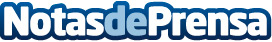 La paleta de colores como nueva tendencia de diseño en el sector hotelero de BarcelonaLa búsqueda de 'colores emocionales' es  uno de los secretos del Hotel Reding CromaDatos de contacto:e-deon.netComunicación · Diseño · Marketing931929647Nota de prensa publicada en: https://www.notasdeprensa.es/la-paleta-de-colores-como-nueva-tendencia-de Categorias: Interiorismo Comunicación Marketing Cataluña Restauración http://www.notasdeprensa.es